Publicado en Ciudad de México el 27/07/2022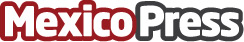 Spot by NetApp anuncia su solución de seguridad continua para la infraestructura de la nube Spot Security identifica y evalúa los riesgos en las medidas de seguridad para ayudar a los equipos de SecOps y CloudOps a garantizar la seguridad y el cumplimiento normativo continuos en la nube.Datos de contacto:Virdiana Lemus55 47 88 84 83Nota de prensa publicada en: https://www.mexicopress.com.mx/spot-by-netapp-anuncia-su-solucion-de Categorías: E-Commerce Ciberseguridad Ciudad de México http://www.mexicopress.com.mx